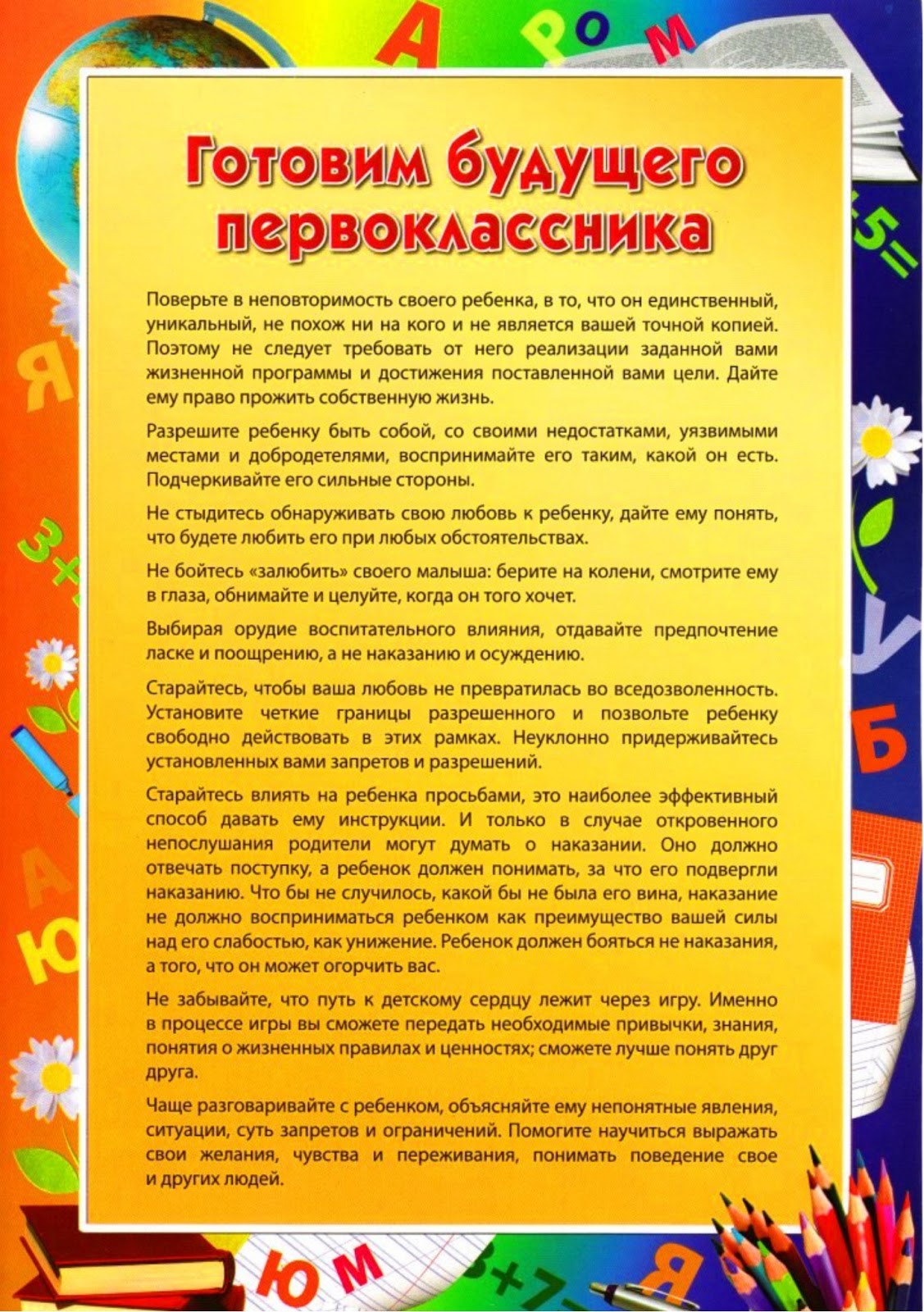 Подготовила воспитатель подготовительной группыПешкова Т.В.